 Chapitre 3                                      Propagation  de la lumière       Propagation de la lumière :La lumière se propage dans différents  directions à partir d’une source lumineuse, à travers différents milieux  Milieux de propagation :Milieu transparent : c’est un milieu qui laisse fait passer la totalité  de la lumière et permet la vision claire des objets se trouvant derrière lui : exemple une plaque de verre lisse, eau, air, le vide …Milieu translucide : c’est un milieu qui ne laisse pas  passer qu’une partie  de la lumière et ne permet pas la vision claire des objets situant  derrière lui (vision flou) : exemple un papier calque, papier mouillé par l’huile,  verre armé ….Milieu opaque : c’est un milieu qui  ne laisse pas passer la lumière et la vision des objets situant  derrière lui  est impossible : exemple papier cartonné,  bois, les métaux, tableau ….  Principe de propagation rectiligne de la lumière :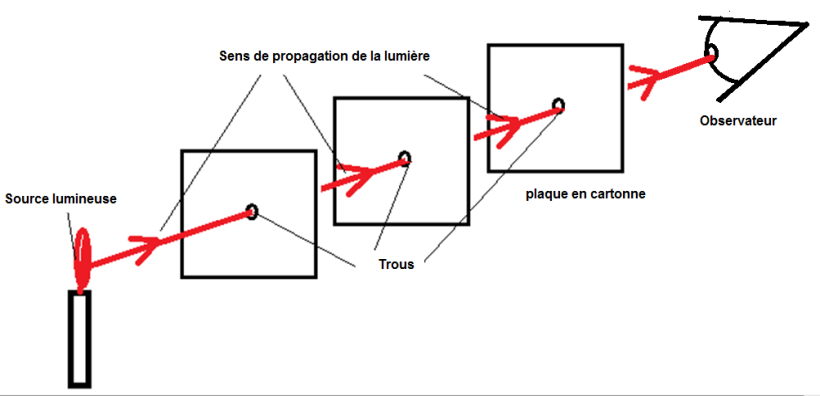 Expérience : On dispose de trois plaques cartonnées  menu  d’un trou au centre et  une bougie enflammée ;   on sépare les feuille l’une de l’autre, puis on place derrière ces plaques un observateur comme ci-contre :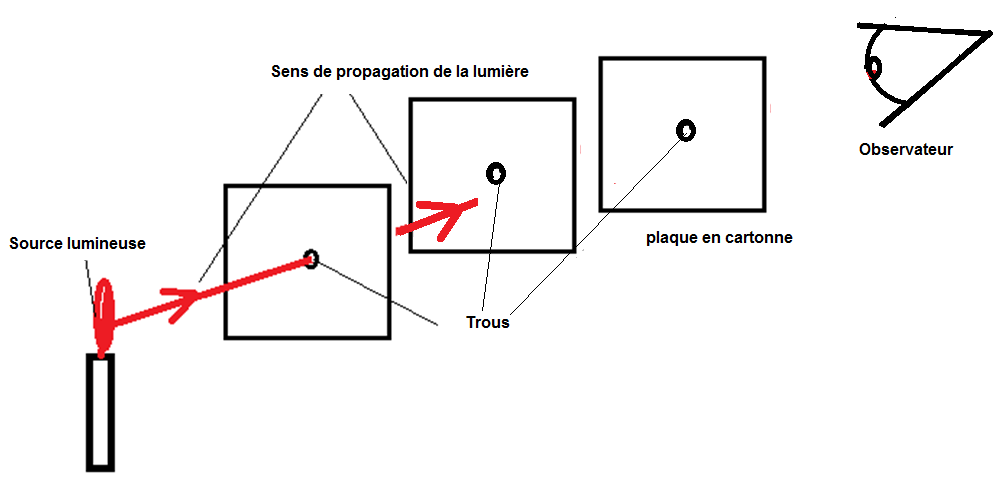 Observation et explication :Les trous sont alignés : La bougie est vue par l’observateur On décale une seule plaque de sa position : La bougie n’est plus  visible  à l’observateur.Principe :La lumière se propage en ligne droite, dans un milieu homogène et transparent, et dans toutes directions.Faisceau  de la lumière :Définition :Un faisceau lumineux est un ensemble de rayons lumineux Un rayon lumineux est modélisé par un trait menu d’une flèche, indiquant le sens de propagation de la lumière.Présentation :Il existe différent type  de faisceau de lumière :Vitesse  de la lumière :La lumière se propage dans un milieu transparent avec une vitesse très grande,  on l’appelle encore  la célérité de la lumière, on la note C son unité internationale est le km/s ;Sa valeur  dans le vide est C = 300 000 km/s.la distance ( d ) parcouru par un faisceau de lumière, dans un intervalle de temps ( t)  est donnée par la formule suivante d = C x t    ;     d en km ;       t en seconde,        C = 300 000 km/s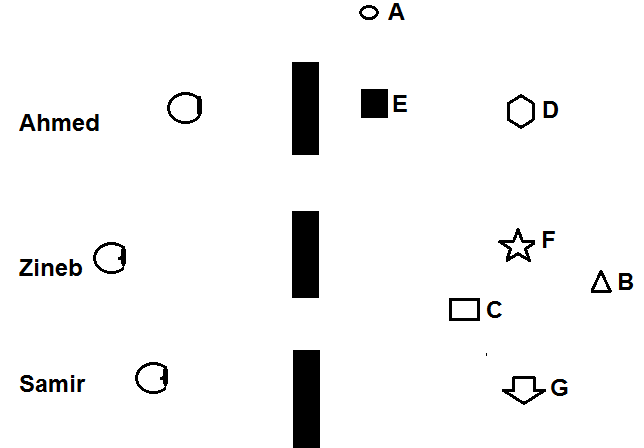 Exercice A , B , C , D , E ,  F et G sont des objets1 ) Quels sont les objets observés par chaque élève ? 2 ) En 1969, les astronautes ont déposé sur le sol lunaire des réflecteurs dirigés vers la terre, un rayon laser est envoyé depuis la terre, le laser  se réfléchit et revient à la terre effectuant un aller-retour.Un capteur mesure la distance de ce trajet ;Quel est la relation qui permet de calculer la distance entre la terre et la lune ? b ) Calculer cette distance ?Données : Célérité de la lumière est C = 300 000 km/s Durée de l’aller-retour est : 2,54 s Faisceau lumineuxFaisceau cylindriquePinceau Faisceau convergentFaisceau divergentModélisation